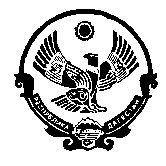 ГЛАВА МУНИЦИПАЛЬНОГО ОБРАЗОВАНИЯСЕЛЬСКОГО ПОСЕЛЕНИЯ«СЕЛЬСОВЕТ  НЕЧАЕВСКИЙ» «22» июль 2021г.                                                                   № 21-ППОСТАНОВЛЕНИЕВ соответствии с федеральным законом №496 от 27.12.2018г, «Об ответственном отношении с животными и о внесении изменений в отдельные законодательные акты Российской Федерации, Правила благоустройства территорий поселения с.Нечаевка администрация постановляет:Определить местом для выгула домашних животных (собак, кошек) земельный участок площадью 1000 кв.м, границах расположенный в 800 метрах на северо-запад от ориентира Центральная мечеть расположенный в конце улицы М.Меселова.Специалисту по земельным вопросам Гасанову М.К., определить границы земельного участка и привести его в соответствие для выгула домашних животных.Контроль за выполнением настоящего постановления оставляю за собой.           Глава                                                                                       Гашимов  М.С                      368109, РД Кизилюртовский район, село Нечаевка, ул.И.шамиля № 1